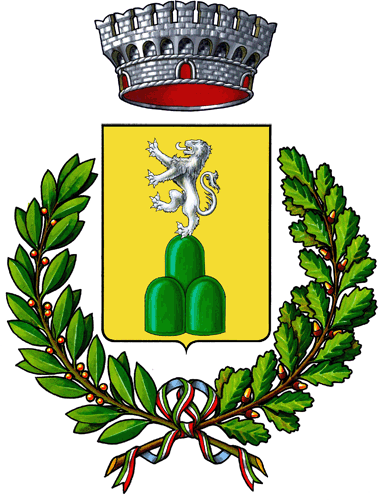 All’Ufficiale dello Stato Civile del  Comune di Monterotondo MarittimoRICHIESTA DI TRASCRIZIONE DI UNIONE CIVILE O MATRIMONIO TRA PERSONE DELLO STESSO SESSO CONTRATTO ALL’ESTERO I sottoscritti:Cognome e nome ……………………………………………………………………….nato/a a ……………………………………………. il ………………………………………...residente a ……………………………….. in via ……………………………………………..cittadino/a ………………………………….  Cognome e nome ……………………………………………………………………….nato/a a ……………………………………………. il ………………………………………...residente a ……………………………….. in via ……………………………………………..cittadino/a ………………………………….  CHIEDONO di procedere alla trascrizione nel Registro delle Unioni Civili, ai sensi del comma 28 dell’art. 1  della legge n. 76/2016 e delll’art. 8 comma 3 del DPCM n. 144/2016, del seguente atto (barrare la casella si  interesse):  o matrimonio tra persone dello stesso sesso avvenuto a ……………………………………....Stato …………………………………………………….……….. in data ………………………... o unione civile tra persone dello stesso sesso avvenuto a …………………………………....Stato …………………………………………………….……….. in data ………………………..Monterotondo Marittimo, li........................................ ______________________________ __________________________________  (firma) (firma) Si allegano le copie dei documenti di identità dei sottoscrittori.  Tutte le comunicazioni inerenti la presente istanza dovranno essere inviate a: Cognome /Nome: …………………………………………………………………………………………………………………………………………………………..… Telefono/cellulare: …………………………………………………………e-mail/Pec: ……………………………………………………………………….…………Comune di Monterotondo Marittimo             Provincia di Grosseto 